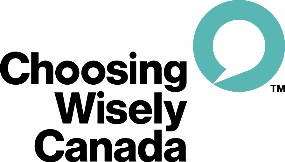 Complete this application form if you meet the designation requirements for becoming a Choosing Wisely Canada Hospital: Leadership Status. 
Please review the Choosing Wisely Hospital Guide to Designation for details on how to fill out this application form and instructions on submitting your data.

If you are submitting seven individual self-directed QI projects, click here. 
Sign-OffI hereby submit my hospital’s application to attain the designation of Choosing Wisely Canada Hospital: Leadership Status and certify that the information contained in this application is accurate to the best of my knowledge. Should the designation be granted, I understand that to maintain our designation, our hospital must remain in good standing with respect to the requirements above, and demonstration of ongoing organizational commitment to Choosing Wisely must be submitted at year 1 and year 2 after receiving designation, and every two years thereafter. Choosing Wisely Canada has the right to request updated or further information at any time and may revoke the designation if it deems that we no longer meet the requirements.Please use e-signatures: 
Email Address: Email Address:  Application Requirements:  Completion of quality improvement projects totaling 7 creditsCompletion of QI Status counts as 5 creditsDemonstration that Choosing Wisely is an organizational/strategic priorityProof of mentoring at least one other hospital Plan for how you intend to show sustained efforts and demonstrate ongoing organizational commitment to Choosing Wisely. Application Reminders:   Designation and good standing as a Using Blood Wisely Hospital counts as 2 credits. To be in good standing you must be meeting UBW benchmarks for a minimum of 4 months preceding this application.Participation in Using Labs Wisely (requiring the satisfactory completion of one annual cycle of Using Labs Wisely) counts as 2 creditsImplementation of a self-directed QI project based on a Choosing Wisely Canada recommendation or toolkit counts as 1 creditLab projects cannot count as a self-directed QI project. Hospitals interested 
in lab projects should participate in Using Labs Wisely. Self-directed projects should be implemented hospital-wide or across as many departments or units as possible. If you have questions about the applicability of your project, please contact Choosing Wisely Canada.  To ensure that your self-directed QI project is eligible, please consult with Choosing Wisely Canada prior to your submission.
Application Instructions:  Step 1: Complete this application formStep 2: Collate all data and supporting documents into a single file Display data as SPC or run chartsPDF or Word file required. The data and documents should be clearly labelled to correspond with each project.Step 3: Sign the applicationSignatures are required from both the Chief of Staff (or equivalent) and the President/Chief Executive Officer (or equivalent)The final application should contain TWO attachments: This application form and a PDF or Word file containing the data and supporting documentsStep 4: Send the application form and file containing data and supporting documents to: info@choosingwiselycanada.orgHospital Name/Site(s):Contact Name and Role:Contact Email:QI Status (5 Credits)National Program Participation: National Program Participation: Using Blood Wisely: Designation and good standing. To be verified by Choosing Wisely Canada (2 credits)Using Labs Wisely: Satisfactory completion of one annual cycle. To be verified by Choosing Wisely Canada (2 credits)SELF-DIRECTED QI PROJECT SUBMISSIONS (1 CREDIT EACH): 1. Choosing Wisely Canada Recommendation (or Toolkit) Implemented: Aim: Project Summary: 
(Include name, description of the project, interventions used, and sustainability plan) Project Scope:(Describe the scope or reach of the project’s implementation across the hospital. For example, what departments it impacts, the percentage of beds or patients impacted, etc.)Results Summary: Submit the data and any supporting documents for this recommendation, clearly labelled with this section, in a PDF or Word file.Review the Choosing Wisely Hospital Guide to Designation for how to format your data.2. Choosing Wisely Canada Recommendation (or Toolkit) Implemented: Aim: Project Summary: 
(Include name, description of the project, interventions used, and sustainability plan) Project Scope:(Describe the scope or reach of the project’s implementation across the hospital. For example, what departments it impacts, the  
 percentage of beds or patients impacted, etc.)Results Summary: Submit the data and any supporting documents for this recommendation, clearly labelled with this section, in a PDF or Word file.Review the Choosing Wisely Hospital Guide to Designation for how to format your data.Demonstrating Leadership and Organizational Commitment: A. Making Choosing Wisely a Strategic PriorityDetails: Detail how your organization has made Choosing Wisely a strategic priority. Examples of this could include a letter from the hospital CEO outlining organizational commitments, hospital operating/strategic plan, etc.Submit the supporting documents for this recommendation, clearly labelled with this section, in a PDF or Word File.B. Mentorship of at least one other hospitalDetails: Name the hospital(s) you mentored. Include a letter from the mentored hospital outlining the mentorship.Submit the supporting documents for this recommendation, clearly labelled, in a PDF or Word File.C. Sustaining Efforts and Ongoing Organizational Commitment to Choosing Wisely  Details: Outline how you plan to show evidence of sustained efforts and organizational commitment to Choosing Wisely. Proof of this will be submitted at year 1 and year 2 post-designation, and every 2 years thereafter.Chief of Staff (or equivalent Title)DatePresident / Chief Executive Officer
(or equivalent title)Date